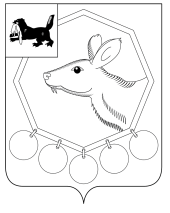                                          РОССИЙСКАЯ ФЕДЕРАЦИЯ                                            ИРКУТСКАЯ ОБЛАСТЬ     КОНТРОЛЬНО-СЧЕТНАЯ ПАЛАТА МУНИЦИПАЛЬНОГО ОБРАЗОВАНИЯ «БАЯНДАЕВСКИЙ РАЙОН»«20»  марта  2014 г.                                                                                                          № 8                           УТВЕРЖДАЮПредседательКонтрольно-счетной палатыДамбуев Ю.Ф.«20» марта 2014 г.ОТЧЕТО РЕЗУЛЬТАТАХ КОНТРОЛЬНОГО МЕРОПРИЯТИЯ         «Проверка законного и результативного (эффективного и экономного) использования средств, выделенных на реализацию мероприятий перечня проектов народных инициатив за 2013 год»   (наименование контрольного мероприятия)1.Основание для проведения контрольного мероприятия: План работы прокуратуры Баяндаевского района на 2014 год, поручение прокуратуры Баяндаевского района о выделении специалиста для проведения проверки от 16.01.2014 №7-19.2.Предмет контрольного мероприятия: Бюджетные средства выделенные на реализацию мероприятий перечня проектов народных инициатив за 2013 год.3. Объект (объекты) контрольного мероприятия: администрация муниципального образования «Люры».4. Срок проведения контрольного мероприятия: 20.01.2014 – 20.03.2014г.5. Цель контрольного мероприятия: Проверка соблюдения законодательства при использовании средств областного и местных бюджетов. 6. Проверяемый период деятельности: 2013 год. 7. Краткая  характеристика  проверяемой  сферы  формирования  и использования муниципальных средств и деятельности объектов проверки:    Полное наименование: Администрация муниципального образования «Люры». Краткое наименование: Администрация МО «Люры».Юридический адрес: 669126, Иркутская область, Баяндаевский район, д. Люры, ул. Горького, 2.Почтовый адрес: 669126, Иркутская область, Баяндаевский район, д. Люры, ул. Горького, 2.Администрация МО «Люры» имеет следующие реквизиты: ИНН 8502003151 КПП 850201001, ОГРН 1068506001090.Проверка проведена с ведома главы администрации МО «Люры» Педранова Игоря Геннадьевича. В проверяемом периоде у администрации поселения имелся лицевой счет №04343014440  в Управлении Федерального Казначейства по Иркутской области для учета средств муниципального бюджета.   8. По результатам контрольного мероприятия установлено следующее:  Законом Иркутской области от 11.12.2012 №139-оз «Об областном бюджете на 2013 год и на плановый период 2014 и 2015 годов» (далее – Закон №139-оз) муниципальному образованию «Люры» (далее МО «Люры») предусмотрены бюджетные ассигнования в ведомственной структуре расходов областного бюджета на 2013 год по коду бюджетной классификации: главе 831,  разделу 14 «Межбюджетные трансферты общего характера бюджетам субъектов Российской Федерации и муниципальных образований», подразделу 03 «Прочие межбюджетные трансферты общего характера», целевой статье 593 00 00 «Реализация мероприятий перечня проектов народных инициатив», виду расходов  «Субсидии, за исключением субсидий на софинансирование объектов капитального строительства муниципальной собственности» в сумме 337,8 тыс. руб. Постановлением Правительства Иркутской области от 14.05.2013 N 186-пп  утвержден порядок предоставления в 2013 году из областного бюджета бюджетам городских округов, муниципальных районов и поселений Иркутской области субсидий в целях софинансирования расходов, связанных с реализацией мероприятий перечня проектов народных инициатив (далее по тексту Порядок 186-пп).По реализации мероприятий перечня проектов народных инициатив в 2013 году согласно протокола собрания граждан в деревне Люры от 29.04.2013 определены следующие проекты:- приобретение оборудования для детской площадки по адресу д. Люры, ул. Чкалова д. 1А на 99 тыс. руб.;- проведение межевых работ земельных участков под водонапорными скважинами в д. Люры, ул. Д. 8, д. Бохолдой ул. Муринская д. 4, д. Бахай – 2, ул. Харамалгай д.3А   – 40 тыс. руб.; - приобретение вспомогательного оборудования для водонапорных скважин д. Люры ул. Мира - 99 тыс. руб.;- приобретение  и установка охранно-пожарной сигнализации, огнезащитная обработка деревянных конструкций кровли в здании библиотеки д. Люры, ул. Горького д. 10  – 25 тыс. руб.;- приобретение стройматериала для ремонта стадиона д. Люры, ул. Мира д. 8Г. – 74,8 тыс. руб.Министерством экономического развития и промышленности Иркутской области (далее Министерство экономического развития) уведомлением по расчетам между бюджетами от 06.05.2013 №6987 до получателя бюджетных средств (МО «Люры») доведены бюджетные ассигнования в сумме 337,8 тыс. руб. Думой муниципального образования «Люры» принято решение №35 от 20.05.2013г. «Об одобрении включения в перечень проектов и утверждение перечня народных инициатив».В реестре расходных обязательств МО «Люры»  суммы расходных обязательств по реализации мероприятий перечня проектов народных инициатив на 2013 год были включены в реестр путем увеличения общей суммы по соответствующим разделам и подразделам бюджетной классификации, однако решение Думы МО «Люры» №35 от 20.05.2013г. «Об одобрении включения в перечень проектов и утверждение перечня народных инициатив» не отражено в реестре расходных обязательств.Решением Думы МО «Люры» от 08.07.2013 №37  «О внесении изменений в бюджет МО «Люры» на 2013 год и на плановый период 2014 и 2015 годов» предусмотрено поступление по коду доходов бюджетной классификации 2 02 02999 10 0000 151 «Прочие субсидии бюджетам поселений» (с учетом средств на реализацию проектов народных инициатив) на сумму 2720,1 тыс. руб. и распределение бюджетных ассигнований в том числе по реализации проектов народных инициатив по коду функциональной статьи расходов бюджетной классификации:- (РП) 0104 «Функционирование местных администраций», (ЦСР) 0020400 «Центральный аппарат», виду расходов (ВР) 500 «Выполнение функций местного самоуправления» в сумме 1811,41 тыс. руб.;- (РП) 0502 «Коммунальное хозяйство», (ЦСР) 3510500 «Коммунальное хозяйство», виду расходов (ВР) 500 «Выполнение функций местного самоуправления» в сумме 283,19 тыс. руб.;- (РП) 08.01. «Культура», (ЦСР) 4409900 «Обеспечение деятельности подведомственных учреждений – Дворцы и дома культуры», (ВР) 001 «Выполнение функций бюджетными учреждениями» в сумме 1011,70 тыс. руб.;- (РП) 08.01. «Культура», (ЦСР) 4429900 «Обеспечение деятельности подведомственных учреждений – библиотеки», (ВР) 001 «Выполнение функций бюджетными учреждениями» в сумме 394,60 тыс. руб.В соглашении, заключенном между министерством экономического развития Иркутской области (далее – Министерство экономического развития) и администрацией МО «Люры» от 03.07.2013г. №62-57-681/3-7 о предоставлении субсидий из областного бюджета бюджетам городских округов и поселений Иркутской области в целях софинансирования расходных обязательств по реализации мероприятий перечня проектов народных инициатив, определен следующий перечень проектов: - приобретение оборудования для детской площадки для расположения в д. Люры, ул. Чкалова, д. 1А  на 99 тыс. руб.;- проведение межевых работ земельных участков под водонапорными скважинами в д. Люры по ул. Мира д.8, д. Бохолдой по ул. Муринская д.4, д. Бахай-2 ул. Харамалгай д. 3А на 40 тыс. руб.; - приобретение вспомогательного оборудования для водонапорных скважин д. Люры по ул. Мира д.8 на 99 руб.;- приобретение и установка охранно-пожарной сигнализации, огнезащитная обработка деревянных конструкций кровли в здании библиотеки в д. Люры ул. Горького д. 10 на 28,5 тыс. руб.;- приобретение стройматериала для ремонта стадиона в д. Люры по ул. Мира д. 8Г  на74,8 тыс. руб. В муниципальном образовании «Люры»» имелась потребность в реализации проектов народных инициатив определенных на 2013 год.Объекты на которые решениями сходов граждан было определено использовать средства по реализации мероприятий перечня проектов народных инициатив на 2013 год состоят в реестре муниципальной собственности поселения. Финансирование Субсидии в 2013 году из областного бюджета осуществлено в полном объеме платежным поручением от 22.07.2013г.  №989 на сумму 337,8 тыс. руб. Софинансирование за счет средств местного бюджета было произведено платежным поручением №5542144 от 01.08.2013г. на 3,5 тыс. руб. Условия софинансирования, установленные п. 8 Порядка №186-пп, соблюдены (3,5 тыс. руб. или не менее 1 процента).В результате были произведены следующие приобретения: - детская площадка в составе: горка, карусель, качели, балансир, песочница, лавочка, урна итого на 99000 руб. у ООО «СтройКомСервис» согласно договора №412 от 06.08.2013г., счета-фактуры №412 от 06.08.2013г. на 99000 руб. оплачено платежным поручением №5678845 27.08.2013 на 99000 руб.;-  проведены межевые работы земельных участков под водонапорными скважинами в д. Люры ул. Мира д. 8, д. Бохолдой ул. Муринская д.4, д. Бахай-2 ул. Харамалгай д. 3А на 40000 руб. согласно договора с ООО «Нивелир» №11/13-Ю от 25.07.2013г. на 40000 руб., счета №12 от 25.07.2013г. на 40000 руб. оплачено платежным поручением №5534525 от 31.07.2013г. на 40000 руб.;- насос ЭЦВ 6-6,5-125 – 2 шт. на 45000 руб., задвижка 30ч6бр Ду100 Ру 10 – 3 шт. на 11445 руб., зажвижка 30ч6бр Ду50 Ру10 – 3 шт. на 6915 руб., фланец Ду100 Ру10 – 6 шт. на 3228 руб., фланец Ду50 Ру10 – 6 шт. на 1350 руб., сгон 50 – 12 шт. на 2076 руб., СУЗ-10 (3-10А) на 10300 руб., ВПП 1*4 – 300 м. на 15029,40 руб., рукав напорный 50*60-0,63 – 9,4м на 3656,60 руб. итого на 99000 руб. согласно договора №105 от 25.07.2013г. с ООО «УниверсалСервис» на 99000 руб., счета №346 от 25.07.2013г. на 99000 руб., счета-фактуры №142 от 09.08.2013г. на 99000 руб., товарной накладной  №142 от 09.08.2013г. на 99000 руб. оплачено платежным поручением №5550267  от 02.08.2013г. на 99000 руб.;- установка охранно-пожарной сигнализации, огнезащитная обработка деревянных конструкций кровли в здании библиотеки д. Люры ул. Горького д. 10 согласно договора заключенного МБУК ИЦ МО «Люры» с ООО «Сити-Сервис» на 28500 руб., счета на оплату №143 от 29.07.2013г. на 28500 руб., счета-фактуры №131 от 06.08.2013г. на 28500 руб., акта приемки выполненных работ огнезащитной обработки сгораемых деревянных конструкций от 02.06.2013г., акта приемки в эксплуатацию системы автоматической пожарной сигнализации от 05.08.2013г. оплачено платежным поручением МБУК ИДЦ МО «Люры» № 5557319 от 05.08.2013г. на 25000 руб. и платежным поручением МБУК ИДЦ МО «Люры» №5542144 от 01.08.2013г. на 3500 руб.;- приобретен профнастил (110,25 кв. м.) – 35 шт. на 28455,26 руб. и саморез кровельный 4,8*28мм. - 3 упак. по 250 шт. на 1545,00 руб. итого на 30000,26 руб. в ЗАО «Профсталь» согласно договора от 01.08.2013г., счета №27553 от 22.08.2013г. на 30000,26 руб., счета-фактуры №115115 от 11.09.2013г. на 1545 руб., товарной  накладной №46128 от 11.09.2013г. на 1545 руб., счета-фактуры №115114 от 11.09.2013г. на 28455,26 руб., товарной  накладной №46127 от 11.09.2013г. на 28455,26 руб. оплачено платежным поручением №5678846 от 27.08.2013 на 30000,26 руб.;- приобретен пиломатериал 14,93 куб. м. на 44800 руб. согласно договора купли-продажи пиломатериалов от 10.09.2013г. на 44800 руб. с ИП главой КФХ Павловым Э.Н., счета №13 от 10.09.2013г. на 44800 руб., товарной накладной №18 от 23.09.2013г. на 44800 руб. оплачено платежным поручением №5784713 от 12.09.2013г. на 44800 руб.При размещении заказов на поставки товаров, на оказание работ и услуг в ходе реализации проектов народных инициатив в муниципальном образовании  «Люры» нарушений п. 14 ст. 55 Федерального закона Российской Федерации от 21.07.2005 №94-ФЗ «О размещении заказов на поставки товаров, выполнение работ, оказание услуг для государственных и муниципальных нужд» не установлено. Расходы на реализацию мероприятий перечня проектов народных инициатив за 2013 год в муниципальном образовании «Люры» были произведены по соответствующим кодам классификации операций сектора государственного управления. Детская площадка в составе: горка, карусель, качели, балансир, песочница, лавочка, урна установлена по адресу д. Люры ул. Чкалова 1, о чем представлен акт установки детской площадки от 30.09.2013г. Межевые работы по земельным участкам под водонапорными скважинами в д. Люры ул. Мира д. 8, д. Бохолдой ул. Муринская д.4, д. Бахай-2 ул. Харамалгай д. 3А в настоящее время выполняются. Насос ЭЦВ 6-6,5-125 – 1 шт., задвижка 30ч6бр Ду100 Ру 10 – 2 шт., зажвижка 30ч6бр Ду50 Ру10 – 2 шт., фланец Ду100 Ру10 – 3 шт., фланец Ду50 Ру10 – 6 шт., сгон 50 – 6 шт., СУЗ-10 (3-10А), ВПП 1*4 – 150 м., рукав напорный 50*60-0,63 – 4,7 м установлены и использованы при ремонте водоскважины в д. Люры ул. Мира д.8 согласно акта от 03.10.2013г.  Насос ЭЦВ 6-6,5-125 – 1 шт., задвижка 30ч6бр Ду100 Ру 10 – 1 шт., зажвижка 30ч6бр Ду50 Ру10 – 1 шт., фланец Ду100 Ру10 – 3 шт., сгон 50 – 6 шт., ВПП 1*4 – 150 м., рукав напорный 50*60-0,63 – 4,7м итого установлены и использованы при ремонте водоскважины в д. Бохолдой ул. Муринская д. 4 согласно акта от 03.10.2013г.  Установка охранно-пожарной сигнализации, огнезащитная обработка деревянных конструкций кровли в здании библиотеки д. Люры ул. Горького д. 10 произведена о чем представлен акт приемки выполненных работ огнезащитной обработки сгораемых деревянных конструкций от 02.06.2013г. и акт приемки в эксплуатацию системы автоматической пожарной сигнализации от 05.08.2013г.Профнастил (110,25 кв. м.) – 35 шт. на 28455,26 руб. и саморез кровельный 4,8*28мм. - 3 упак. по 250 шт. на 1545,00 руб. итого на 30000,26 руб., а также пиломатериал 14,93 куб. м. на 44800 руб. использован на ремонт стадиона в д. Люры ул. Мира д. 8 о чем представлен акт от 03.10.2013г.По приобретениям произведенным за счет средств по реализации мероприятий перечня проектов народных инициатив за 2013 год в муниципальном образовании «Люры» имеются необходимые первичные документы, а также имеется соответствующее отражение в регистрах бухгалтерского учета. Имущество приобретенное в ходе реализации проектов народных инициатив за 2013 год включено в реестр муниципальной собственности. 9. Выводы: Поставленные цели проектов народных инициатив за 2013 год в муниципальном образовании «Люры» достигнуты, что свидетельствует об эффективном использовании бюджетных средств на данные цели.В реестре расходных обязательств МО «Люры» на 2013 год не указан муниципальный правовой акт определяющий расходные обязательства по реализации мероприятий перечня проектов народных инициатив в 2013 году - решение Думы МО «Люры» №35 от 20.05.2013г. «Об одобрении включения в перечень проектов и утверждение перечня народных инициатив».10. Предложения: 1. Направить представление в адрес главы администрации МО «Люры» о соблюдении в дальнейшей деятельности действующего законодательства.11. Приложения:Перечень законов и иных нормативных правовых актов, исполнение которых проверено в ходе контрольного мероприятия:Бюджетный кодекс Российской Федерации.Федеральный закон от 06.10.2003 №131-ФЗ «Об общих принципах организации местного самоуправления». Постановление Правительства Иркутской области от 14.05.2013 N 186-пп  утвержден порядок предоставления в 2013 году из областного бюджета бюджетам городских округов, муниципальных районов и поселений Иркутской области субсидий в целях софинансирования расходов, связанных с реализацией мероприятий перечня проектов народных инициатив.Федеральный закон Российской Федерации от 21.07.2005 №94-ФЗ «О размещении заказов на поставки товаров, выполнение работ, оказание услуг для государственных и муниципальных нужд».Председатель КСП МО «Баяндаевский район»                                                        Дамбуев Ю.Ф.Инспектор                                                                                   Борхонов А.М.   